Your recent request for information is replicated below, together with our response.Can I ask what was your force's annual spend on all insurance to insure police service vehicles for the following years: a) 2018/19, b) 2019/20, c) 2020/21, d) 2021/22, e) 2022/23?2. What is the force's projected spending on insurance for police service vehicles for the financial year 2023/24?In response to the two questions above, the table below provides costs charged for motor vehicle insurance for each of the financial years requested.Insurance Costs for years 2018 until 2023 broken by year.3. What is the force's annual spend on all fuel to fill up police service vehicles for the following years: a) 2018/19, b) 2019/20, c) 2020/21, d) 2021/22, e) 2022/23?Please see the table below, this provides costs on fuel for all vehicles not solely only marked police vehicles. The costs include car hire vehicles which are used by police officers and staff.Fuel Costs for years 2018 until 2023 broken by year.4. What is the force's projected spending on fuel costs for police service vehicles for the financial year 2023/24?The projected spend on fuel for the financial year 2023/24 is £4,262,353.00.If you require any further assistance, please contact us quoting the reference above.You can request a review of this response within the next 40 working days by email or by letter (Information Management - FOI, Police Scotland, Clyde Gateway, 2 French Street, Dalmarnock, G40 4EH).  Requests must include the reason for your dissatisfaction.If you remain dissatisfied following our review response, you can appeal to the Office of the Scottish Information Commissioner (OSIC) within 6 months - online, by email or by letter (OSIC, Kinburn Castle, Doubledykes Road, St Andrews, KY16 9DS).Following an OSIC appeal, you can appeal to the Court of Session on a point of law only. This response will be added to our Disclosure Log in seven days' time.Every effort has been taken to ensure our response is as accessible as possible. If you require this response to be provided in an alternative format, please let us know.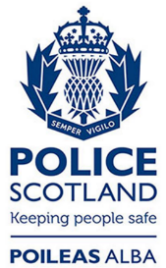 Freedom of Information ResponseOur reference:  FOI 23-2987Responded to:  13 December 2023YearOriginal PremiumTotal Charges2018/19£309,836.80£279,095.362019/20£311,539.20£292,506.102020/21£495,615.51£483,832.492021/22£687,825.60£684,303.152022/23£771,024.80£755,749.032023/24£719,611.20£420,476.20YearTotal Costs £2018/19£7,659,5132019/20£7,428,5182020/21£5,120,6072021/22£7,466,6652022/23£8,535,597Total£36,210,901